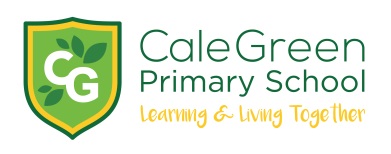 Tuesday 9th July 2019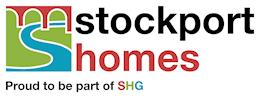 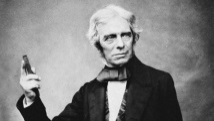 Dear Parents / Carers,We are excited to inform you that tomorrow Year 5 will be visiting a brand new housing development – Mersey Dynamo – just off Range Road.This development, Dynamo Close and Faraday House, is on the site of a factory (McClure and Whitfield) which manufactured electromagnetic devices.The children will visit the completed part of the site and will learn about how the homes have been made energy efficient. This fits in beautifully with our STEAM theme!Mrs Harding and Miss Brown will accompany the children on this trip which has been fully risk-assessed.We will leave at approximately 1.00pm and arrive back before home time.If you have any questions, please do not hesitate to contact us on the playground before school. If you would like to accompany us please be at school for 12.45pm.Can the children find out about Michael Faraday before tomorrow’s visit?Further information about the site and factory can be found at: https://www.gracesguide.co.uk/File:McClure_and_Whitfield_1904AR.jpghttps://www.google.co.uk/maps/@53.3981856,-2.1631354,3a,60y,251.89h,91.15t/data=!3m6!1e1!3m4!1sWR8KX-R4cx6fbVYwqYvtJw!2e0!7i13312!8i6656 Yours sincerelyMrs HardingMiss BrownName of Child:I give permission for my child to walk to the Mersey Dynamo housing estate on Wednesday 10th July at 1.00pm.Emergency Contact Numbers:Relevant Medical Details:Signed:									Parent / carer